Аналіз ІТ-інфраструктури ДНЗ №463Дошкільний навчальний заклад № 463 знаходиться в м. Києві по вул..Академіка Доброхотова 24-А (тел. 424-14-13; 424-00-62), електронна пошта: dnz-463@ukr.net.  Директором закладу є  Москаленко Лідія Андріївна. Дошкільний навчальний заклад  заснований в 1966 році. Працює з 7-00 до 19-00 при п’ятиденному робочому тижні. Функціонує  4 групи раннього віку( від 2-х до 3-х років) та 8 груп дошкіоьного віку (від 3-х до 6-ти років). Загальна кількість дітей -321.Завдання дитячого садка: формування особистості дитини, розвиток її творчих здібностей та пізнавальної активності, забезпечення комфортного, емоційно насиченого життя.Методистом дошкільного закладу є Руденко Тетяна Володимирівна, яка сумлінно працює та надає консультації всьому педагогічному складу (21 педагогічний працівник). Також в дошкільному закладі працює практичний психолог, два музичних керівники та дві медичні сестри. Аналіз стану ІТ-забезпечення з ДНЗ №463 Станом на 01.09.2019 року у закладі функціонує 14 одиниць комп'ютерної техніки. Розгалуження локальної мережі закладу: вона складається з локальної мережі кабінетів завідувача, завгоспа, медичної сестри, вихователя-методиста, діловода та практичного психолога. Використання можливостей доступу до мережі Internet: провайдер «Укртелеком» використовується з 2003 року.Є електронна пошта: dnz463@ukr.netПортал садка доступний для різних груп користувачів засобами Інтернет технологій. Цей інформаційний ресурс призначений для надання дітям, їх батькам, педагогам різноманітної інформації про історію закладу, педагогічний колектив, про останнім події, що відбулися. Він надає можливість спілкування батьків і педагогів. Тут можна дізнатися про результати інноваційної діяльності садка, про зміцнення його матеріальнотехнічної бази.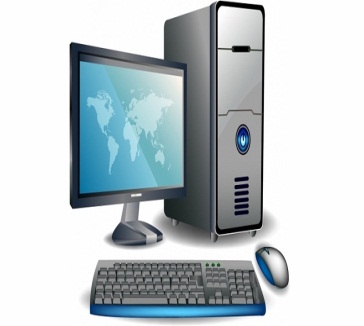 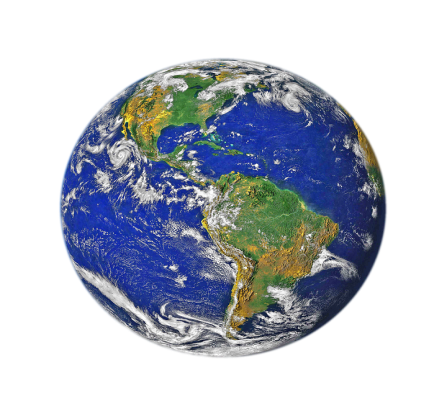 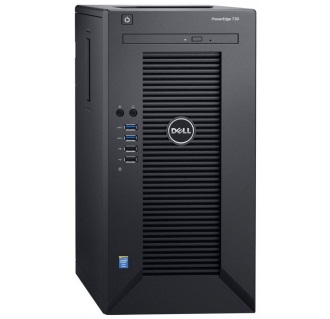 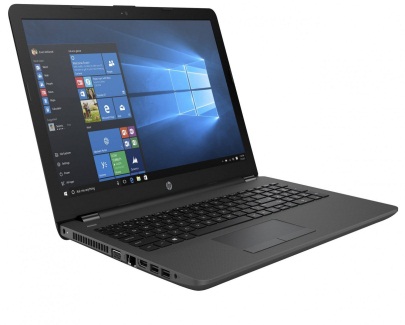 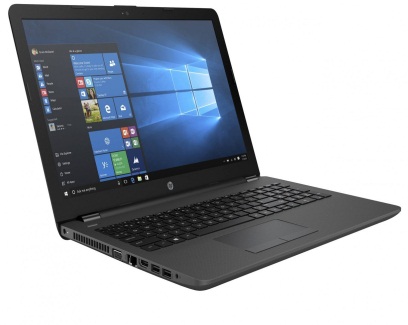 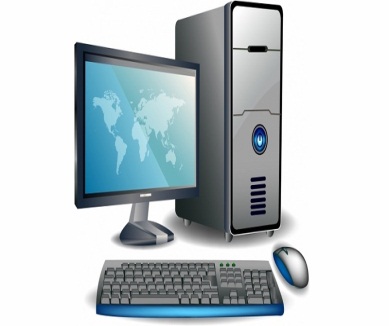 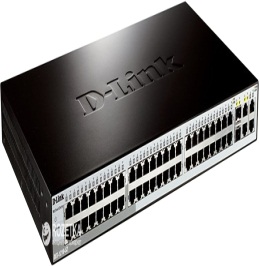 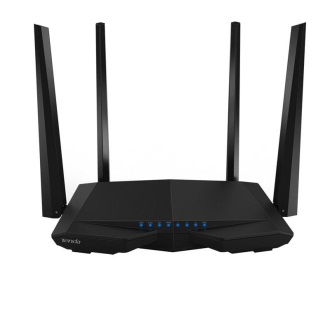 Стаціонарний комп’ютер3Ноутбук2Принтер3Відеокамера2Проектор1Проекційний екран1